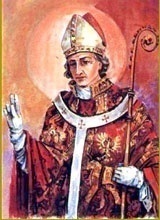 INTENCJE   MSZY   ŚWIĘTYCH30.08. – 5.09.2021INTENCJE   MSZY   ŚWIĘTYCH30.08. – 5.09.2021INTENCJE   MSZY   ŚWIĘTYCH30.08. – 5.09.2021PONIEDZIAŁEK30.08.2021PONIEDZIAŁEK30.08.20217.00+ Władysławę Krupiak  /pogrz./+ Władysławę Krupiak  /pogrz./PONIEDZIAŁEK30.08.2021PONIEDZIAŁEK30.08.202118.00Dziękcz. – błag.w 35 r. ślubu Małgorzaty i RomanaDziękcz. – błag.w 35 r. ślubu Małgorzaty i RomanaWTOREK31.08.WTOREK31.08.7.00+ Stanisławę Gołuszka  /pogrz./+ Stanisławę Gołuszka  /pogrz./WTOREK31.08.WTOREK31.08.18.00Dziękcz. – błag. w 25 r. ślubu Elżbiety i WojciechaDziękcz. – błag. w 25 r. ślubu Elżbiety i WojciechaŚRODA 1.09.ŚRODA 1.09.7.00+ Bronisławę Leśniak+ Bronisławę LeśniakŚRODA 1.09.ŚRODA 1.09.8.00O Boże błogosławieństwo w nowym Roku SzkolnymO Boże błogosławieństwo w nowym Roku SzkolnymŚRODA 1.09.ŚRODA 1.09.18.00+ Floriana Karcz 20 r. śm.+ Floriana Karcz 20 r. śm. CZWARTEK2.09. CZWARTEK2.09.7.00+ Józefę Steczek  /pogrz./+ Józefę Steczek  /pogrz./ CZWARTEK2.09. CZWARTEK2.09.18.00+ Danutę Słapa 1 r. śm.+ Danutę Słapa 1 r. śm.PIĄTEK3.09.PIĄTEK3.09.7.00+ Tadeusza Świerkosza  /pogrz./+ Tadeusza Świerkosza  /pogrz./PIĄTEK3.09.PIĄTEK3.09.18.00Dziękcz. – błag. w intencji rodziny SikorówDziękcz. – błag. w intencji rodziny SikorówSOBOTA4.09.SOBOTA4.09.7.00+ Irenę i Henryka Warchoł z rodzicami córkę  Halinę+ Irenę i Henryka Warchoł z rodzicami córkę  HalinęSOBOTA4.09.SOBOTA4.09.18.00+ Wacława Banasia zm. z rodziny+ Wacława Banasia zm. z rodziny   23 NIEDZIELA ZWYKŁA5.09.2021   23 NIEDZIELA ZWYKŁA5.09.20217.30Dziękcz. – błag. w 40 r. ślubu Barbary i ZbigniewaDziękcz. – błag. w 40 r. ślubu Barbary i Zbigniewa   23 NIEDZIELA ZWYKŁA5.09.2021   23 NIEDZIELA ZWYKŁA5.09.20219.30+ Juliana i Emilię Karcz+ Juliana i Emilię Karcz   23 NIEDZIELA ZWYKŁA5.09.2021   23 NIEDZIELA ZWYKŁA5.09.202111.00ZA PARAFIANZA PARAFIAN   23 NIEDZIELA ZWYKŁA5.09.2021   23 NIEDZIELA ZWYKŁA5.09.202116.00Dziękcz. – błag. w 1 r. ślubu Agnieszki i Damiana TurzańskichDziękcz. – błag. w 1 r. ślubu Agnieszki i Damiana Turzańskich